<Commission>{AGRI}Výbor pre poľnohospodárstvo a rozvoj vidieka</Commission><RefProc>2019/0132</RefProc><RefTypeProc>(NLE)</RefTypeProc><Date>{12/09/2019}12.9.2019</Date><TitreType>NÁVRH STANOVISKA</TitreType><CommissionResp>Výboru pre poľnohospodárstvo a rozvoj vidieka</CommissionResp><CommissionInt>pre Výbor pre medzinárodný obchod</CommissionInt><Titre>k návrhu rozhodnutia Rady o uzavretí, v mene Únie, Dohody vo forme výmeny listov medzi Európskou úniou a Ukrajinou, ktorou sa menia obchodné preferencie v prípade hydinového mäsa a prípravkov z hydinového mäsa stanovené v Dohode o pridružení medzi Európskou úniou a Európskym spoločenstvom pre atómovú energiu a ich členskými štátmi na jednej strane a Ukrajinou na strane druhej</Titre><DocRef>(10720/2019  – C9-0105/2019 – 2019/0132(NLE))</DocRef>Spravodajca výboru požiadaného o stanovisko: <Depute>Zbigniew Kuźmiuk</Depute>PA_Leg_ConsentSTRUČNÉ ODÔVODNENIESpravodajca podporuje to, aby dohoda s Ukrajinou vo forme výmeny listov, ktorou sa menia obchodné preferencie v prípade hydinového mäsa a prípravkov z hydinového mäsa stanovené v dohode o pridružení medzi EÚ a Ukrajinou, nadobudla platnosť čo najskôr. Je to potrebné na obmedzenie možnosti ďalšieho zvyšovania dovozu tzv. špeciálnych kuracích kusov z Ukrajiny.Od polovice roku 2016 sa začal dovážať z Ukrajiny do Únie v čoraz väčších množstvách nový druh hydinových kusov. Tieto nové kusy pozostávajú z tradičných pŕs s ramennými kosťami krídel, pričom ramenné kosti tvoria len veľmi malú časť celkovej hmotnosti kusu. Po minimálnom spracovaní sa tieto kusy môžu uvádzať na trh v Únii ako hydinové prsia. Prudký nárast bezcolného dovozu týchto konkrétnych hydinových kusov z približne 3 700 ton v roku 2016 na viac ako 55 000 ton v roku 2018, ktorý počas rokovaní o dohode o pridružení neexistoval a ani nebol predvídateľný, vyvoláva veľké obavy. Oslabuje ochranu stanovenú pre hydinové prsia v rámci dohody o pridružení a mohol by narušiť citlivú rovnováhu na trhu EÚ s hydinovým mäsom.Ak dohoda nadobudne platnosť, spravodajca navrhuje rozdeliť colné kvóty pridelené Ukrajine na jednotlivé colné položky a na mesačné obdobia.Európska komisia by mala zvážiť, že Ukrajine navrhne úpravu prehĺbenej a komplexnej dohody o voľnom obchode (DCFTA) s cieľom zaviesť dvojstranné ochranné opatrenia pre obchod s poľnohospodárskymi komoditami, ktorá by umožnila dočasné pozastavenie alebo obmedzenie colných preferencií v prípade narušenia citlivých odvetví poľnohospodárskeho trhu, ktoré je spôsobené produktmi dovážanými za preferenčných podmienok.Spravodajca vyzýva Komisiu, aby zabezpečila úplné presadzovanie záväzkov našich partnerov. V prípade Ukrajiny sa to okrem iného vzťahuje na sanitárne a rastlinolekárske otázky, v súvislosti s ktorými sa Ukrajina v rámci DCFTA zaviazala zosúladiť svoje právne predpisy s právnymi predpismi Únie a dodržiavať požiadavky týkajúce sa dobrých životných podmienok zvierat.Dohodnuté riešenie spočíva vo zvýšení existujúcej kvóty pre hydinové mäso a produkty z hydinového mäsa o ďalších 50 000 ton, a to začlenením colných položiek KN 0207 13 70 a 0207 14 70 „ostatné kusy“ do rozsahu pôsobnosti existujúcej colnej kvóty, a v obnovení sadzby podľa doložky najvyšších výhod vo výške 100,8 EUR na 100 kg čistej hmotnosti pre dovoz v rámci dvoch dotknutých colných položiek „ostatné kusy“, ktorý prekračuje objem colnej kvóty. Spravodajca navrhuje, aby Výbor pre poľnohospodárstvo a rozvoj vidieka odporučil udeliť súhlas s touto dohodou, keďže jej cieľom je chrániť záujmy zainteresovaných strán Únie a zastaviť potenciálny neobmedzený bezcolný dovoz hydiny, ktorý by mohol ohroziť podmienky, za ktorých sa do Únie podľa DCFTA môžu dovážať tradičné hydinové prsia, a to najmä kvantitatívne obmedzenia vo forme colnej kvóty.******Výbor pre poľnohospodárstvo a rozvoj vidieka vyzýva Výbor pre medzinárodný obchod, aby ako gestorský výbor odporučil Parlamentu schváliť návrh rozhodnutia Rady o uzavretí, v mene Únie, Dohody vo forme výmeny listov medzi Európskou úniou a Ukrajinou, ktorou sa menia obchodné preferencie v prípade hydinového mäsa a prípravkov z hydinového mäsa stanovené v Dohode o pridružení medzi Európskou úniou a Európskym spoločenstvom pre atómovú energiu a ich členskými štátmi na jednej strane a Ukrajinou na strane druhej.Európsky parlament2019-2024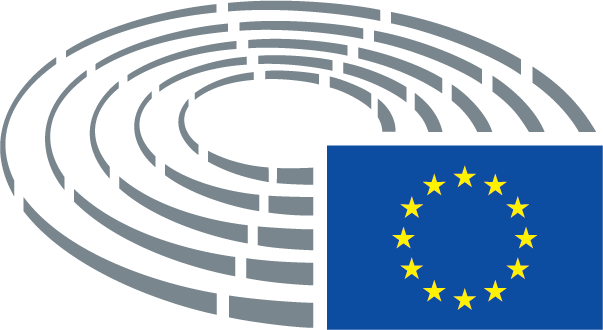 